Undervisningsbeskrivelse 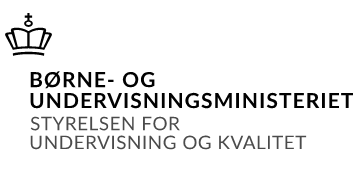 Oversigt over gennemførte undervisningsforløbBeskrivelse af det enkelte undervisningsforløbBeskrivelse af det enkelte undervisningsforløbTerminaugust 2019 – juni 2022InstitutionNiels Brock HandelsgymnasiumUddannelseHHXFag og niveauDansk ALærer(e)Kristina MadsenHold3.N – j19okn22shxForløb 0GrundforløbForløb 1 Storbyen i litteraturen Forløb 2Flugten fra storbyenForløb 3Coronakrisen – i tekst og billeder Forløb 4Kanonforfatterne, kanonlistens opståen og den politiske debatForløb 5Kan vi stole på medierne?Forløb 6Novellegenrens opståen og litteraturhistoriske udviklingForløb 7Piranesi – sandhed og fiktion i kunst og litteraturForløb 8Lyrikkens klang og genreDe 6 værkerKortfilm: Spidse Albuer, Blødende knæ af Karoline Lyngbye (Den Danske Filmskole, 2013) Roman - Erland Loe: Doppler, Gyldendal 2004Dokumentar: Ekstrabladet uden for citatSteen Steensen Blicher: Sildig OpvaagnenInger Christensen: SommerfugledalenUdstillingen Piranesi – Syner og Sandhed på Statens Museum for Kunst.Forløb 0GrundforløbIndholdPrimærtekster og øvelser:Øvelse: Praktisk personkarakteristik. Lav en ydre personkarakteristik af tre personer på gaden/skolen. Lav den ydre personkarakteristik om til en indre personkarakteristik. Portræt af fodboldspilleren Ronaldo fra bladet Vi ungeJesper Wung-Sung: ”De tre veninder” (fra Og havet klapper, 2000) Helle Helle: ”En stol for lidt” (Rester, 1996) Uddrag fra Naja Marie Aidt: Som englene flyver. I: Vandmærket. 3. udgave. Gyldendal, 1993. s. 9. Uddrag fra Henrik Stangerup: Vejen til Lagoa Santa. Gyldendal, 1981. s. 12. Uddrag fra Ritzau: Dræbt ved påkørsel af ko. Politiken, 1. juni 2004. Kortfilmen Vildt (2004) af Julie BilleSimon Fruelund: Borgerligt tusmørke (2006, uddrag 2,2 ns)Kaspar Colling Nielsen: Den danske borgerkrig 2018-24 (2013, uddrag 3,7 ns)Pia Juul: ”Opgang” (Mit forfærdelige ansigt, 2001)Øvelser til fortællertyper  identificér fortællertypen i følgende uddrag:Uddrag: Tom Kristensensen: Hærværk (1930)Uddrag: Henrik Pontopiddan Lykke-Peer (1898-1904)Uddrag: Pia Juul: ”Alle kan ro” (2008)Afsluttende værkanalyse: Kortfilmen Spidse Albuer, Blødende knæ af Karoline Lyngbye (afgangsfilm fra Den Danske Filmskole, 2013) https://vimeo.com/204348735 Perspektiverende:Naja Marie Aidt: ”Ond i sulet” (Vandmærket, 1993, 4 ns)Søren Ulrik Thomsen: ”Tilgiv at jeg ser dine knogler før kødet” (Det skabtes vaklen, 1996) samt højtlæsning af digtet: https://begrebdansk.systime.dk/?id=c486 Sekundærlitteratur:Ole Schultz Larsen m.fl.: Håndbog til dansk – Litteratur, sprog, medier (Systime, 2017):Kontrakter, koder og genrer: https://hbdansk.systime.dk/index.php?id=123 Fakta- og fiktionsgenren:  https://hbdansk.systime.dk/index.php?id=254 Om fiktionsgenren (epik, lyrik og drama), faktagenren (den informerende, den vurderende og den opfordrende), blandingsgenrer – når fakta og fiktion mødes.Oversigt over de tre litterære genrer (epik, lyrik og drama): https://hbdansk.systime.dk/?id=c1103 Skema over fakta- og fiktionskoder: https://hbdansk.systime.dk/?id=c1213 Fortælleren: https://hbdansk.systime.dk/index.php?id=159Synlig eller skjult fortællerSynsvinkel (indre, ydre, vekslende/kombineret + medsyn og bagudsyn)Fortællertyper (jeg-fortælleren, den observerende fortæller, den alvidende fortæller og personalfortælleren) + oversigtskema over fortællertyperne.Fremstillingsformer/fortællemåder: https://hbdansk.systime.dk/index.php?id=163 (situation, beretning, beskrivelse, refleksion, gengivelse af tale og tanke, fortællerkommentar).Komposition: https://hbdansk.systime.dk/index.php?id=155(den tredelte opbygning, in medias res, åben/lukket slutning, fortalt tid og fortælletid, kronologi, flash back og flash forward, berettermodellen, cirkelkomposition).Motiver: https://hbdansk.systime.dk/?id=c471 Konflikter: https://hbdansk.systime.dk/index.php?id=149#c475 (forskellen på den indre og ydre konflikt)Tid og miljø: https://hbdansk.systime.dk/index.php?id=149#c478(det fysiske miljø, det sociale miljø)Personkarakteristik: https://hbdansk.systime.dk/?id=c479 (ydre, indre og sociale kendetegn, flade og runde personer)Tema og perspektivering: https://hbdansk.systime.dk/index.php?id=170 5.4. Spillefilm: https://hbdansk.systime.dk/index.php?id=232 Filmens dramaturgi: https://hbdansk.systime.dk/index.php?id=223 Analysevejledning: https://hbdansk.systime.dk/index.php?id=234 1.1. Dansk er mange ting – om fortolkning af fiktive tekster og vurdering af ikke-fiktive tekster: https://hbdansk.systime.dk/index.php?id=252#c1191 Jan Sørensen: Metoder i dansk (Systime, 2017)Video: ”Vi fortolker hele tiden”: https://metoderidansk.systime.dk/index.php?id=136#c543Video: ”Den hermeneutiske cirkel”: https://metoderidansk.systime.dk/?id=c544&L=0%20 ”Forfatter, værk, læser og kontekst – den litterære trekant”  om eksterne og interne metoder: https://metoderidansk.systime.dk/?id=p153&L=0%20Fokus: Danskfagets identitet – litteratur, sprog og medier, analyse, fortolkning, den hermeneutiske proces, forforståelse, hvordan afgør vi, om en tolkning af en tekst er rigtig? - fortolkningens betingelser.Læreplan for Dansk A HHX: https://uvm.dk/gymnasiale-uddannelser/fag-og-laereplaner/laereplaner-2017/hhx-laereplaner-2017 (gennemgå med eleverne – udvalgte nedslag).OmfangAugust-oktober (efterårsferien) – ca. 24 modulerSærlige fokuspunkterFokuspunkter:Introduktion til danskfagets identitet og metoder – herunder fokus på litterær analyse og fortolkningLære om fakta- og fiktionskontrakter, fakta- og fiktionskoder og begrebet genre.Lære at anvende litterære analysebegreber (som anført under sekundærlitteratur ovenfor)Lære at analysere en kortfilm (værkanalyse) samt at lave en komparativ analyse – fra meget stilladsering til mere selvstændigt arbejde med den afsluttende værkanalyse.Faglige mål: Undervisningen er tilrettelagt, så følgende mål fra bekendtgørelsen bliver dækket: Eleverne skal kunne:demonstrere viden om og reflektere over fagets identitet og metoderdemonstrere kendskab til tendenser i samtidens danske litteratur og medier, herunder samspil med internationale strømningeranalysere og fortolke fiktive teksteranalysere og vurdere ikke-fiktive teksterVæsentligste arbejdsformerKlasseundervisning/virtuelle arbejdsformer/projektarbejdsform/anvendelse af fagprogrammer/skriftligt arbejde/eksperimentelt arbejde, værkanalyseForløb 1Storbyen i litteraturen IndholdTematisk forløb om storbyen i litteraturen, med fokus på København Fokus: fremmedgørelse, anonymitet, ensomhed og menneskelig interaktion i byrummet. Primær litteratur:Hans Vilhelm Kaalund: ”Da de rev voldene ned”, 1877Emil Bønnelycke: “Rådhuspladsen”, 1918Poul Henningesen: ”Byens lys”, 1931Jokeren: ”Havnen”, 2003Katrine Marie Guldager: ”Nørreport”, 2005Mette Moestrup: ”Halmtorvet”, 2006Raske penge: ”Bor her”, 2011Anne Vraaby: “Assistenskirkegården”, 2013Podcast: https://soundcloud.com/podcast_noerrebro/assistensEngelsk introduktionsvideo om København lavet af rejsesiden: www.bookinghunter.com Reklamer med storbyen i fokus:Carlsberg - København: https://youtu.be/w90WKDCxqic Buberry – London: https://youtu.be/mMDWkl2_sMYBlack Opium - Tokyo: https://youtu.be/7BZ3o7saatkFerrari Roma – Rom: https://youtu.be/q3LE8cl0IwEDior Homme - New York: https://youtu.be/Ocjdar1yqW8Turen går til - Berlin: https://youtu.be/b-GwobOy8xEXXL All Sports United - Rio de Janeiro: https://youtu.be/tQERWRxqemU Sekundær litteratur:PowerPoint om storbyen i litteraturen, på baggrund af: Rasmus Grøn og Stine Johannesens Forord til kapitel 3; ”Storbyen og de udstødte” og Birgitte Tindbæks artikel: ”Storbyen i litteraturen”.PowerPoint om Københavns udviklingPowerPoint om gadekunst og graffiti i København, på baggrund af: www.streetheart.dk og ”Guide: Bliv ekspert i gadekunst” af Marie Carsten Petersen, Politiken, 2010”Håndbog til dansk”, Medieanalyse af reklamefilm (https://hbdansk.systime.dk/?id=230), Systime 2020”OmfangNovember – Februar Særlige fokuspunkterUndervisningen er tilrettelagt, så følgende mål fra bekendtgørelsen bliver dækketEleverne skal kunne:̶ udtrykke sig hensigtsmæssigt, formelt korrekt, personligt og nuanceret, såvel mundtligt som skriftligt̶ anvende forskellige mundtlige og skriftlige fremstillingsformer formålsbestemt og genrebevidst, herunder redegøre, kommentere, argumentere, diskutere, vurdere og reflektere ̶ analysere og fortolke fiktive tekster ̶ perspektivere tekster ud fra viden om fagets stofområder og viden om kulturelle, æstetiske, historiske, almenmenneskelige, samfundsmæssige, internationale, merkantile og erhvervsrelaterede sammenhænge ̶ demonstrere kendskab til centrale litteraturhistoriske perioder og deres forbindelse til nutiden ̶ demonstrere kendskab til tendenser i samtidens danske litteratur og medier, herunder samspil med internationale strømningerVæsentligste arbejdsformerKlasseundervisning, virtuelt arbejde, gruppearbejde, projektarbejde, skriftlig aflevering, kreativt arbejde.Forløb 2Flugten fra storbyen IndholdTematisk forløb om flugten fra storbyen i litteraturen.Primærlitteratur:Erland Loe: ”Doppler”, Gyldendal 2004Matt Ross: Captain Fantastic, Bleecker street 2016Sekundærlitteratur:”Tekstualitet”: https://www.youtube.com/watch?v=g0RlC45J2DI&feature=youtu.beSundhedsguiden.dk: ”Forebyg stress med simple living” (http://www.sundhedsguiden.dk/da/temaer/alle-temaer/stress/forebyg-stress-med-simple-living/)Berlingske: ”De nære værdier er in”, 11. februar 2017 (http://www.b.dk/livsstil/de-naere-vaerdier-er-in)OmfangFebruar – Marts 2020Særlige fokuspunkterFaglige mål:Undervisningen er tilrettelagt, så følgende mål fra bekendtgørelsen bliver dækket: Eleverne skal kunne:̶ udtrykke sig hensigtsmæssigt, formelt korrekt, personligt og nuanceret, såvel mundtligt som skriftligt̶ anvende forskellige mundtlige og skriftlige fremstillingsformer formålsbestemt og genrebevidst, herunder redegøre, kommentere, argumentere, diskutere, vurdere og reflektere ̶ analysere og fortolke fiktive tekster ̶ perspektivere tekster ud fra viden om fagets stofområder og viden om kulturelle, æstetiske, historiske, almenmenneskelige, samfundsmæssige, internationale, merkantile og erhvervsrelaterede sammenhænge ̶ demonstrere kendskab til centrale litteraturhistoriske perioder og deres forbindelse til nutiden ̶ demonstrere kendskab til tendenser i samtidens danske litteratur og medier, herunder samspil med internationale strømningerVæsentligste arbejdsformerKlasseundervisning, virtuelt arbejde, gruppearbejde, projektarbejde, skriftlig aflevering, kreativt arbejde.Forløb 3Coronakrisen – i tekst og billeder  IndholdI dette forløb arbejder vi med tendenser i samtidens litteratur med særligt fokus på hvordan Coronakrisen optræder i ny litteratur, medierne og film. Henimod slutningen af 3.g er forløbet trukket op til coronakrisens ’afslutning’ med perspektiveringer på det innovative i coronakrisen og at se bagud på krisen fremfor frem mod en begyndende krise.Primærlitteratur:Jonas Risvig: Centrum, april 2020 (Youtube-serie, lavet under Cornakrisen):”Episode 1 - Vodka Hindbær” (fra 21. april 2020) https://youtu.be/5oYdwwnTrX0”Episode 2 - Halvfems Ti” (fra 23. april 2020) https://youtu.be/o5M4_Ijjb28”Episode 3 - Romantismen” (fra 28. april 2020) https://youtu.be/-hvTnj3sed4”Episode 4 - Jumpstart” (fra 30. april 2020) https://youtu.be/A_SX1982tUU”Episode 5- FriendFinder” (fra 5. april 2020) https://youtu.be/VYKdscwemxc Alexander Sjöberg: ”Nu bliver der stille”, Politiken.dk marts 2020 https://politiken.dk/fotografier/art7699768/Nu-bliver-der-stilleDronning Margrethe II’s tale fra den 17. marts 2020. Videoen: http://kongehuset.dk/video-hendes-majestaet-dronningens-tale-til-befolkningenTeksten: http://kongehuset.dk/nyheder/laes-hm-dronningens-tale-til-befolkningenKarantænefilm (kortfilm, der er lavet under Coronakrisen): “#3: The Tower”, https, //vimeo.com/409515730“#7: “TP - A Love Story”, https://vimeo.com/405137593”#8: ”At arbejde hjemmefra”, https://vimeo.com/406626883”#9: ”En syg affære”, https://vimeo.com/407496681”#11: ”Bonaparte”, https://vimeo.com/4095157”#14: ”En tilstandsrapport fra isolation”, https://vimeo.com/412258341Centrum - Manuskripter: https://www.dropbox.com/sh/0g04vpthzj93841/AACW3cwOTgSEekf2w6QKn2Xoa?dl=0Inger Ros: "Overlæge: Kan det tænkes, at svenskerne så rigtigt med corona? De valgte den sunde fornuft" bragt i Berlingske 05.01.2022: https://bibliotek.kk.dk/ting/object/infomedia/61964703Sekundærlitteratur:Jonas Risvigs Facebook: https://www.facebook.com/jonasrisvig?eid=ARDz__F-kNVojNa-y-7g1_VEesX_TdidoHWtRmqjBmaPOqJnF_KBguZ96QaTD4ChoWIkZnx3Scj0kEB3Artikel om serien Centrum: https://www.alt.dk/artikler/var-du-ogsaa-vild-med-skam-ny-ungdomsserie-centrumIndslag om Centrum fra ”Danmark Derhjemme”, DR marts 2020https://www.facebook.com/jonasrisvig/videos/10220086125076682/”Ind i dansk”: ”Pressefoto”, Systime iBog 2020 https://indidansk.dk/pressefoto-genretraek”Ind i dansk”: ”Reportage” Systime iBog 2020https://indidansk.dk/reportage-genretraek og https://indidansk.dk/reportage-skrive Litteraturens huse: ”Teori om TV-seriens format”, Systime iBog, 2020https://litteraturenshuse.systime.dk/index.php?id=1298 Litteraturens huse: ”Tekstanalyse – Pragmatik”, Systime iBog, 2020https://litteraturenshuse.systime.dk/index.php?id=579Videoen om billedsprog: https://www.youtube.com/watch?v=xyLztnhQQ1E&feature=youtu.beToulmins argumentationsteori: https://refleksion.systime.dk/index.php?id=153Diskursanalyse: https://textur.systime.dk/index.php?id=147#c400 OmfangApril - juni Særlige fokuspunkterFaglige mål:Undervisningen er tilrettelagt, så følgende mål fra bekendtgørelsen bliver dækket: Eleverne skal kunne:udtrykke sig hensigtsmæssigt, formelt korrekt, personligt og nuanceret, såvel mundtligt som skriftligtanvende forskellige mundtlige og skriftlige fremstillingsformer formålsbestemt og genrebevidst, herunder redegøre, kommentere, argumentere, diskutere, vurdere og reflektereanalysere og fortolke fiktive teksterperspektivere tekster ud fra viden om fagets stofområder og viden om kulturelle, æstetiske, historiske, almenmenneskelige, samfundsmæssige, internationale, merkantile og erhvervsrelaterede sammenhængedemonstrere kendskab til centrale litteraturhistoriske perioder og deres forbindelse til nutiden ̶ demonstrere kendskab til tendenser i samtidens danske litteratur og medier, herunder samspil med internationale strømningerVæsentligste arbejdsformerKlasseundervisning, virtuelt arbejde, gruppearbejde, projektarbejde, skriftlig aflevering, kreativt arbejde.Forløb 4Kanonforfatterne, kanonlistens opståen og den politiske debatIndholdPrimærlitteratur:Bentzen & Thygesen, Mini-kanon: korte tekster af de 14 kanonforfattere, Systime 2011 – omfatter:Ludvig Holberg, Epistel 89 – fordærvet smag i kærlighed (1748) Adam Oehlenschläger, Oldingen ved Werthers grav (1803)Steen Steensen Blicher, Trækfuglene, Naturkoncert, Præludium (1838)Nicolai Frederik Severin Grundtvig, Bryllups-Salme – Det er så yndigt at følges ad (1855)H. C. Andersen: ”I Danmark er jeg født”H. C. Andersen (tilføjet ved repetition april 2022): ”Skyggen”: https://krydsfelt-antologi.systime.dk/?id=p280 Henrik Pontoppidan, Vandreren (uddrag) (1885)Herman Bang, Den sidste balkjole (1887)Martin Andersen Nexø, Lønningsdag (En idyl) (1900)Johannes V. Jensen, Bol (1901)Tom Kristensen, Det blomstrende slagsmål (1920)Martin A. Hansen, Løgneren (uddrag) (1950)Karen Blixen, Peter og Rosa (uddrag af historien om ”De blå øjne”) (1942)Klaus Rifbjerg, Det er blevet os pålagt (1960)Peter Seeberg, Støvsuger (1997)Peter Seeberg (tilføjet ved repetition april 2022): “Hvile” https://eksistentialismeidansk.systime.dk/index.php?id=281 Høring i Børne- og Undervisningsudvlaget om danskfaget litteraturkanon i gymnasiet, 30.03.2022: https://www.ft.dk/aktuelt/webtv/video/20211/buu/tv.7639.aspx?as=1#player Sekundærlitteratur:Litteraturens veje, Systime:Romantikken: https://litteraturensveje.systime.dk/?id=149Romantikkens filosofi: https://litteraturensveje.systime.dk/?id=152Det moderne gennembrud: https://litteraturensveje.systime.dk/?id=180Læreroplæg omOplysningstidenRomantikkenDet moderne gennembrudModernismeOmfangAugust-decemberNB: Undervisningen er delvis gennemført under corona-hjemsendelseDer er tilføjet repetition af forløbet og diskussion af de politiske aspekter ved kanonbegrebet, bl. a. ved en høring i folketingen 30.03.2022 – se nedenfor.Særlige fokuspunkterI dette litterære forløb beskæftiger vi os med tekster fra oplysningstiden over romantikken og det moderne gennembrud frem til modernismen, og vi sætter de gamle tekster i relation til i dag. Vi fokuserer på samspillet mellem tekst (litteraturen), samfund og historie for bl.a. at blive klogere på os selv. Hvorfor skal vi læse ældre, litterære tekster? Hvad kan vi brug litteraturhistorien til? Vi perspektiverer de litterære tekster til nutiden. Forløbet er ført frem til slut 3.g med en diskussion af Høring i Børne- og Undervisningsudvalget om danskfaget litteraturkanon i gymnasiet 30.03.2022. Eleverne har beskæftiget sig med kanonbegrebet, med udvælgelse af litteratur og med de politiske og faglige diskussioner i forbindelse med at have en kanonliste.Undervisningen er tilrettelagt så følgende mål fra bekendtgørelsen bliver dækket: Faglige mål: Eleverne skal kunne:udtrykke sig hensigtsmæssigt, formelt korrekt, personligt og nuanceret, såvel mundtligt som skriftligtanalysere og fortolke fiktive teksterperspektivere tekster ud fra viden om fagets stofområder og viden om kulturelle, æstetiske, historiske, almenmenneskelige,samfundsmæssige, internationale, merkantile og erhvervsrelaterede sammenhængedemonstrere kendskab til kanonforfatterne og deres forbindelse til nutidennavigere i store tekstmængder samt udvælge og anvende tekster kvalificeret og med dokumentationdemonstrere viden om og reflektere over fagets identitet og metoderVæsentligste arbejdsformerKlasseundervisning, par- og gruppearbejde, projektarbejde, skriftlighed, individuelt arbejde, gruppefremlæggelser, remediering, diskussion af TV-optagelse af politisk høring (Høring om kanonlisten i folketinget 30.03.2022)Forløb 5Kan vi stole på medierne?IndholdKernestoffet:medieanalytiske begreber og metodermediehistoriebilleder, film og øvrige multimodale tekster, sagtekster, herunder journalistik, politiske tekster, kommerciel kommunikation og øvrige erhvervsrelaterede tekster og digitale kommunikationsformer, herunder sociale medierværklæsningPrimærtekster:To forsider fra Politiken (1884 og 2017): Ligger på MNB og er brugt til sammenlignende analyse (Mediehistorie)Politiken fra d. 11. november 2017: Ligger på MNB.Gruppearbejde på forskellige online nyhedsmedier: politiken.dk, berlingske.dk, information.dk, ekstrabladet.dk, bt.dk, kristligt-dagblad.dk, jyllands-posten.dkHerman Bang: Branden (1884). Ligger på MNB (reportage)Værk: Dokumentarfilm: Ekstra Bladet uden for citat (2014)Sekundær litteratur:Håndbog til dansk, Systime: Kapitel 5 - Medier (alle links og underkapitler): https://hbdansk.systime.dk/?id=132 Begreb om dansk, Systime: Kapitel 10 - Medieanalyse (alle links og underkapitler): https://begrebdansk.systime.dk/?id=124 Ole Schultz Larsen m.fl.: Håndbog til dansk – Litteratur, sprog, medier (Systime, 2021):Avistyper: https://hbdansk.systime.dk/?id=c668 Samfundsområder og Habermas offentlighedsmodel: https://hbdansk.systime.dk/?id=c672 De fem nyhedskriterier: https://hbdansk.systime.dk/?id=c675 Kilder: https://hbdansk.systime.dk/?id=c681 Vinkling: https://hbdansk.systime.dk/?id=c682 Avisens genrer: https://hbdansk.systime.dk/?id=c685 ”Mediehistoriens fem kommunikationsformer”: https://www.mitnielsbrock.dk/pluginfile.php/1219940/mod_book/chapter/58075/Mediehistorie%20-%20Mediehistoriens%20fem%20kommuniktationskulturer.pdf OmfangJanuar-majNB: Undervisningen er hovedsagelig gennemført under corona-hjemsendelseSærlige fokuspunkterI medieforløbet træner eleverne følgende faglige målDe skal kunne:udtrykke sig hensigtsmæssigt, formel korrekt, personligt og nuanceret, såvel mundtligt som skriftligtdemonstrere indsigt i retoriske, herunder stilistiske, virkemidler i såvel mundtlige som skriftlige sammenhængeanvende forskellige mundtlige og skriftlige fremstillingsformer formålsbestemt og genrebevidst, herunder redegøre, kommentere, argumentere, diskutere og reflektereanalysere og vurdere ikke-fiktive teksterperspektivere tekster ud fra viden om fagets stofområder og viden om kulturelle, æstetiske, historiske, almenmenneskelige, samfundsmæssige, internationale, merkantile og erhvervsrelaterede sammenhængenavigere i store tekstmængder samt udvælge og anvende tekster kvalificeret og med dokumentationdemonstrere viden om og reflektere over fagets identitet og metoderVæsentligste arbejdsformerVirtuel undervisningKlasseundervisningSkriftligt arbejdeFremlæggelserPeer-feedbackGruppearbejde og projektarbejdePararbejdePræsentation v. tavle eller i PowerPointForløb 6Novellegenrens opståen og litteraturhistoriske udviklingForløbets indhold og fokusForløbet koncentrerede sig om novellegenrens opståen og litteraturhistoriske udvikling frem til eksempler på genren fra samtiden. Eleverne har stiftet bekendtskab med novelleteori og har i den litteraturhistoriske udvikling af genren mødt oversatte noveller af engelsk, tysk og italiensk oprindelse. Udover sit litteraturhistoriske præg har forløbet også været tekstanalytiske funderet, og eleverne har arbejdet med litteraturteori i bredere forstand.Under dette forløb og de næste to forløb har eleverne arbejdet med værket Skriftlig eksamen i dansk HHX som vejledende værk for alle afleveringer. Det vil sige, at der parallelt under forløb 6-8 har kørt et understøttende skriftlighedsarbejde.Faglige målUndervisningen er tilrettelagt, så eleverne særligt opøvede færdigheder i følgende faglige mål:udtrykke sig hensigtsmæssigt, formelt korrekt, personligt og nuanceret, såvel mundtligt som skriftligt anvende forskellige mundtlige og skriftlige fremstillingsformer formålsbestemt og genrebevidstanalysere og fortolke fiktive tekster analysere og vurdere ikke-fiktive tekster perspektivere tekster ud fra viden om fagets stofområder og viden om kulturelle, æstetiske, historiske, almenmenneskelige, samfundsmæssige, internationale, merkantile og erhvervsrelaterede sammenhænge demonstrere kendskab til centrale litteraturhistoriske perioder og deres forbindelse til nutiden demonstrere kendskab til tendenser i samtidens danske litteratur og medier, herunder samspil med internationale strømninger demonstrere viden om og reflektere over fagets identitet og metoderKernestofGennem forløbet har eleverne opnået kundskaber og viden inden for:billeder, film og øvrige multimodale tekster danske tekster fra de seneste 20 år og fra centrale litteraturhistoriske perioder mindst én folkevise og én tekst af hver af følgende forfattere: Ludvig Holberg, Adam Oehlenschläger, N.F.S. Grundtvig, Steen St. Blicher, H.C. Andersen, Herman Bang, Henrik Pontoppidan, Johannes V. Jensen, Martin Andersen Nexø, Tom Kristensen, Karen Blixen, Martin A. Hansen, Peter Seeberg og Klaus Rifbjerg værklæsning: ét skønlitterært værk svenske og norske tekster på originalsprogoversatte tekster, der bidrager til at perspektivere dansksprogede tekster i en nordisk, europæisk eller global sammenhæng - litteratur-, sprog- og medieanalytiske begreber og metoder - litteratur-, sprog- og mediehistorie.Anvendt materiale.Kernestof:Kjær-Hansen, Kennebo og Bertelsen: ”Novelle” (alle underkapitler) fra Litteraturhistorien – på langs og på tværs, https://litthist.systime.dk/?id=p129 Peter Adolphsen: ”Ved Højer sluse” https://danskeforfattere.systime.dk/?id=c5400 Lars Holst Madsen: Skriftlig eksamen i dansk hhx: https://skriftligeksamenidanskhhx.systime.dk/?id=p131”Spørgehorisont til novelle”: https://litteraturenshuse.systime.dk/?id=c10249Giovanni Boccaccio: ”Historien om de fromme købmænd” fra Dekameron 1351 (ligger på MNB)J. W. Goethe: ”Historien om de gådefulde bankelyde” fra Tyske Udvandrerhistorier 1795 (ligger på MNB)Steen Steensen Blicher: Værk Sildig Opvaagnen (1828): https://litteraturenshuse.systime.dk/?id=p2087 Opgave til Sildig Opvaagnen fra Dansklærerforeningens forløb ”Mesterfortællinger, forløbsplaner” om Sildig Opvaagnen læst som værk: https://dansklf.dk/media/DANSKLF/Undervisningsforloeb/Mesterfortaellinger/Mesterfortaellinger-forloebsplaner.pdf Om Blicher: ”Den stykvise kundskab og fortælleren”: https://danskeforfattere.systime.dk/index.php?id=650#c1116 Edgar Allan Poe: ”Hjertet der sladrede” (1843): https://galskabilitteraturen.systime.dk/?id=p194 Edgar Allan Poe af Digtningens metodik (de første 3 paragraffer): https://litteraturenshuse.systime.dk/?id=c7145 Om den upålidelige fortæller og litteraturteoretikeren Wayne C. Booths tre akser for upålidelighed: https://galskabilitteraturen.systime.dk/?id=p205 Om Hemingway og isbjerg-teknikken ”Sprog og fantasi”: https://perspektiver.ibog.dansklf.dk/?id=p132 Martin A. Hansen: ”Agerhønen” (1947): https://eksistentialismeidansk.systime.dk/?id=c554 Helle Helle ”Fasaner” (1996): https://eksistentialismeidansk.systime.dk/?id=p282 Helle Helle: ”på et tidspunkt i foråret” (1996): https://www.fdei.org/wp-content/uploads/2012/11/OIB-2013-Danemark-Langue-Litt%C3%A9rature.pdf Kjell Askildsen: ”Konrad T.” (2016): https://textur.systime.dk/?id=c1298 Supplerende stof: Om Boccaccio: https://litteratursiden.dk/analyser/boccaccio-giovanni Ind i Dansk: ”Novelle-blomst” https://indidansk.dk/uf/120000_129999/121559/c496512aec9abeaa4d0a8f53c52f6ed4.pdf I forbindelse med Blichers Sildig Opvaagnen:Ludvig Holbergs Epistel nr. 347: ”forsvar for maskeraden”, læst på norsk og på dansk på Holbergs Skrifter: http://holbergsskrifter.dk/holberg-public/view?docId=epistler/EpTom4_mod.page&brand=default&chunk.id=bd4chap347&toc.depth=1&show.CommentLabel=true&show.second=komm Billedanalyse af Bénoit le Coffre, loftmaleri i rosen på Frederiksberg Slot ”Maskeradescene”: https://kbhbilleder.dk/frb-arkiv/5451 Remediering af Poes novelle ”Hjertet der sladrede” til teaterscene: https://galskabilitteraturen.systime.dk/?id=c547 Jack Cardiff/Stephanie Sinclaire: The tale-tell Heart (kortfilm): https://www.youtube.com/watch?v=RpEIMERxgi4&t=2s ”Helle Helles selvportræt” - små portrætfilm fra Danske forfattere om og med Helle Helle: https://danskeforfattere.systime.dk/?id=p2109 Omfang: ca. 40 %ArbejdsformerKlasseundervisningen, gruppearbejde, individuelt arbejde, skriftligt arbejde (blandt andet to individuelle skriftlige afleveringer med fordybelsestid), peer-feedback, vurdering og bedømmelse af skriftlige afleveringer, remediering af novellegenren til scene for teatretForløb 7Piranesi - sandhed og fiktion i kunst og litteraturForløbets indhold og fokusForløbet var et kortere ét, der koncentrerede sig omkring en udstillingen Piranesi – Syner og Sandhed på Statens Museum for kunst. Vi arbejdede med udstillingen dels i forlængelse af forløbet ”Kan vi stole på medierne?” (om afkodning af medier), dels som udgangspunkt for nyere litterære bevægelser i kunst og litteratur (fx autofiktion). Forløbet inddrog således teori om markører for fiktion, markører for fakta samt teori, om værker der balancerer på grænsen imellem fakta og fiktion.Faglige målUndervisningen er tilrettelagt, så eleverne særligt opøvede færdigheder i følgende faglige mål:perspektivere tekster ud fra viden om fagets stofområder og viden om kulturelle, æstetiske, historiske, almenmenneskelige, samfundsmæssige, internationale, merkantile og erhvervsrelaterede sammenhænge demonstrere kendskab til centrale litteraturhistoriske perioder og deres forbindelse til nutiden demonstrere kendskab til billedmediers indhold og funktion samt indsigt i tilhørende etiske problemstillinger demonstrere viden om og reflektere over fagets identitet og metoderKernestofGennem forløbet har eleverne opnået kundskaber og viden inden for:mangfoldige litterære genrer billeder, film og øvrige multimodale tekster værklæsning: udstilling oversatte tekster, der bidrager til at perspektivere dansksprogede tekster i en nordisk, europæisk eller global sammenhæng - litteratur-, sprog- og medieanalytiske begreber og metoder - litteratur-, sprog- og mediehistorie.Anvendt materiale.Kernestof:Piranesi – Syner og Sandhed (værk), udstilling på Statens Museum for Kunst: https://www.smk.dk/exhibition/piranesi/. Vi besøgte udstillingen 22.02.2022”Introduktion til Piranesi” v. Mette Houlberg, https://www.youtube.com/watch?v=NxTrFyg6PSU ”Autofiktion og dobbeltkontrakt”: https://bl.systime.dk/?id=c1115 ”Sandhed, løgn og fiktion”: https://perspektiver.ibog.dansklf.dk/?id=p131 Peter Funch: ”Dette er ikke et fotografi” https://perspektiver.ibog.dansklf.dk/?id=c388 Supplerende stof:”Begrebsboks: Hovedgenrer – fakta og fiktion”: https://perspektiver.ibog.dansklf.dk/?id=c354Henrik Wivels Piranesi ser ikke med ét øje, men med hundrede: Detaljegraden i hans værker er overvældende, anmeldelse bragt i Kristeligt Dagblad 16.11.2021Omfang: ca. 10%ArbejdsformerKlassediskussioner, ekskursion, gruppearbejde, gruppefremlæggelser.Forløb 8Lyrikkens klang og genreForløbets indhold og fokusVed at gå helt tilbage til en folkevise – ”Harpens kraft” og arbejde med Orfeus-myten skabte forløbet forståelse for lyrikkens oprindelse i det mundtlige og for, hvordan vi som mennesker gribes af det lyriske. Herefter arbejde med forskellige punktnedslag i lyrikkens historie frem til i dag. Til slut foranstaltede eleverne et eget poesibanko og arbejdede hver især med oplæsning af ét digt, som indgik i poesibanko’et efter forbillede på kultur-eventet poesibanko, som det foregår i kulturlivet. Faglige målUndervisningen er tilrettelagt, så eleverne særligt opøvede færdigheder i følgende faglige mål:udtrykke sig hensigtsmæssigt, formelt korrekt, personligt og nuanceret, såvel mundtligt som skriftligt demonstrere indsigt i retoriske, herunder stilistiske, virkemidler i såvel mundtlige som skriftlige sammenhænge analysere og fortolke fiktive tekster analysere og vurdere ikke-fiktive teksterperspektivere tekster ud fra viden om fagets stofområder og viden om kulturelle, æstetiske, historiske, almenmenneskelige, samfundsmæssige, internationale, merkantile og erhvervsrelaterede sammenhænge demonstrere kendskab til centrale litteraturhistoriske perioder og deres forbindelse til nutiden demonstrere kendskab til tendenser i samtidens danske litteratur og medier, herunder samspil med internationale strømninger navigere i store tekstmængder samt udvælge og anvende tekster kvalificeret og med dokumentation demonstrere viden om og reflektere over fagets identitet og metoderKernestofGennem forløbet har eleverne opnået kundskaber og viden inden for:mangfoldige litterære genrer billeder, film og øvrige multimodale tekster danske tekster fra de seneste 20 år og fra centrale litteraturhistoriske perioder mindst én folkevise og én tekst af hver af følgende forfattere: Ludvig Holberg, Adam Oehlenschläger, N.F.S. Grundtvig, Steen St. Blicher, H.C. Andersen, Herman Bang, Henrik Pontoppidan, Johannes V. Jensen, Martin Andersen Nexø, Tom Kristensen, Karen Blixen, Martin A. Hansen, Peter Seeberg og Klaus Rifbjerg værklæsning: ét skønlitterært værk svenske og norske tekster på originalsprog Anvendt materiale.Kernestof: Erik A. Nielsen: ”Klangfigurer – en eftertanke” s. 9-16, i Lyrikere, Spring 2001.Claus Bohm: Digter (dokumentarfilm, 2000): https://filmcentralen.dk/grundskolen/film/digter”Sådan skriver du en lyrikanalyse”, Lyrik – når sproget spiller: https://lyrik.systime.dk/index.php?id=188”Ekspressionisme” i Den store danske encyklopædi: https://denstoredanske.lex.dk/ekspressionisme ”Centrallyrik og interaktionslyrik” i Lyrik – når sproget spiller, https://lyrik.systime.dk/?id=p166 Johannes V. Jensen: ”Interferrens”: https://kalliope.org/da/text/jensenjv2020010814Schack von Staffeldt: ”Indvielsen”: https://krydsfelt.systime.dk/index.php?id=207#c1236 Tom Kristensen: ”Det blomstrende Slagsmaal”: https://bl.systime.dk/?id=c506 Morten Nielsen: ”Foraarets Horisont”: https://lyrik.systime.dk/?id=c512 Ursula Andkjær Olsen: ”Gå ad helvede til” (uddrag): https://lyrik.systime.dk/?id=c1358 Ursula Andkjær Olsen: Lulus sange og taler (uddrag): https://krydsfelt.systime.dk/?id=c736 Mette Moestrup: ”En stor sten af en lille sten at være”: https://lyrik.systime.dk/?id=c558 Inger Christensen: Sommerfugledalen: https://krydsfelt.systime.dk/?id=c1331 ”Værklæsning: opgave til Inger Christensens Sommerfugledalen (1991)”: https://krydsfelt.systime.dk/?id=p211 ”Alfabet og tal” > filmuddrag fra Cikaderne findes som grundlag for oplæg om systemdigtningen og Inger Christens forhold til Fibonaccis talrække og alfabetet: https://danskeforfattere.systime.dk/?id=c5268 Sonetten og sonetkransen: Læreroplæg (ligger på MNB)Jytte Rex: Cikadernes findes (dokumentarfilm, 1998): https://danskeforfattere.systime.dk/?id=c5060 Emil Aarestrup: ”Paa Sneen”: https://textanalyse.systime.dk/?id=c18531 Mette Moestrup: ”PaaHalmtorvet”: https://litteraturenshuse.systime.dk/?id=c6707 Yahya Hassen: ”Barndom”: https://textur.systime.dk/?id=c3592 Morten Søndergaards digt om Corona, bragt i Information d. 13.03.2020: https://www.information.dk/kultur/2020/03/bedt-morten-soendergaard-skrive-digt-coronaMorten Søndergaard: ”Suveræn (dette leben 10)”: https://litteraturenshuse.systime.dk/?id=c6578 Morten Søndergaards hjemmeside: https://www.mortensoendergaard.com/> særligt i forhold til hans værk Ordapotek og hans sprogsynNaja Marie Aidt: Har døden taget noget fra dig så giv det tilbage (uddrag): https://danskipraksis.systime.dk/?id=c303 Naja Marie Aidt: ”Fjerde april”: https://litteraturenshuse.systime.dk/?id=c6688 Naja Marie Aidt: ”Du siger at Belford stadig holder som idé”: https://litteraturenshuse.systime.dk/?id=c6687 Om Edith Södergran (lille svensk formidling for gymnasiet): ”Edith Södergran förklarad”: https://www.youtube.com/watch?v=4bfMMDEVuWg&t=20s Edith Södergran: ”Jag” fra Dikter (1916) (ligger på MNB)Edith Södergran: “Landet som icke är”, https://litteraturenshuse.systime.dk/?id=p2038Supplerende stof:Indledende powerpoint-oplæg (lærer) om lyrikkens kraft og essensOrfeus-myten: Bl.a https://symbolleksikon.lex.dk/Orfeus_og_Eurydike og billeder fra kunsthistorien (ligger på MNB)Søren Kierkegaard: ”Diapsalmata: Hvad er en Digter?” fra Enten-Eller; https://galskabilitteraturen.systime.dk/?id=c435Illustration af den tyske fysiker og musikers Chladnis eksperiment: Klangfigurer (ligger på MNB)Powerpoint med læreroplæg om nyplatonismen med bl.a Platons filosofi og hulelignelsen (ligger på MNB)”Lyrik – en analysemodel”, Lyrik – når sproget spiller: https://lyrik.systime.dk/index.php?id=234#c716”Lyrik”, Dansk i tiden: https://danskitiden.systime.dk/?id=p190Omfang: ca. 40%ArbejdsformerSkriftligt arbejde (blandt andet to skriftlige afleveringer med fordybelsestid), peer-feedback, gruppearbejde, elevpræsentationer, oplæsning (med fokus på rytme og tempo), afholdelse af mundtligt oplæg, refleksion over litteraturhistorien (forholde sig til meget stof).